Zabawy popołudniowe„Bieg po zdrowie” – zabawy i ćwiczenia ruchowe (w miarę możliwości w ogrodzie). Uświadamiamy dzieciom, że jednym ze sposobów dbania o zdrowie jest zabawa na świeżym powietrzu. Pokazujemy  przybory dostępne w domu i pokazujemy, jak można je wykorzystać. Układamy tor przeszkód z przyniesionych przyborów, np. włożenie ubrania (przełożenie szarfy z góry na dół), założenie czapki (bieg z woreczkiem na głowie do chorągiewki), rzut czapką (woreczkiem) do pojemnika, przeskoki po kamieniach (małe obręcze poukładane w różnych odstępach), przejście przez mostek (noga za nogą po rozłożonej skakance), powrót slalomem wśród kałuż (rozłożonych szarf), rozebranie się (przełożenie szarfy z dołu na górę).Piosenki tematyczne:Czas choroby | Piosenki i Rymowanki Dla Dzieci! | Little Baby Bum po polsku Oglądnij z dzieckiem krótką inscenizację do piosenki. Porozmawiaj z dzieckiem o tym jak może czuć się dziecko, dorosły kiedy jest chory. Powiedz dziecku jak Ty Drogi Rodzicu czujesz się kiedy jesteś chory i czego wtedy najbardziej potrzebujesz. https://www.youtube.com/watch?v=0hL9b6LRwnkŚpiewające Brzdące - Myję ręce https://www.youtube.com/watch?v=NSzwTFmnUb4Śpiewające Brzdące - Przegoń wirusahttps://www.youtube.com/watch?v=QT-2bnINDx4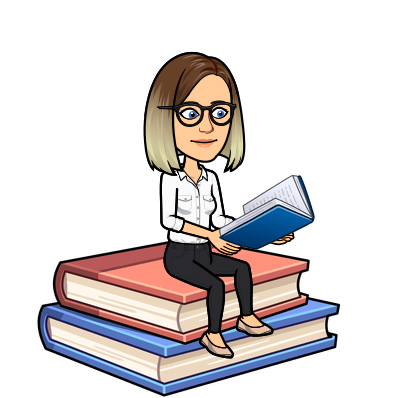 Kącik czytelniczy:Najciekawsze bajki przedszkolaka „Marcinek u dentysty”Agnieszka Antosiewicz „Sport to zdrowie”https://drive.google.com/open?id=13ZZEj-Pr4gZqgdr7jrJKrpH7V1no-xop  /Link do słuchowiskaInspiracja na Dzień Tańca (TANIEC – ruch, rytm, muzyka = zabawa, nauka, praca)https://www.youtube.com/watch?v=XqZsoesa55w /Sing and Dance Baby Shark/https://www.youtube.com/watch?v=xm93WFJ7bNs /Taniec Zygzak/https://www.youtube.com/watch?v=OZTYeTEZ2wA /Skaczemy, Biegniemy/